Thực hiện Hướng dẫn số 12/HD-UBND-LĐLĐ, ngày 9 tháng 11 năm 2021 hướng dẫn tổ chức Hội nghị cán bộ, công chức, viên chức và Hội nghị người lao động năm 2022. Thực hiện công văn số 223/GD&ĐT Gia Lâm, ngày 19 tháng 9 năm 2022 V/v tổ chức Hội nghị CBVC NLĐ. Ngày 7/10/2022, trường Mầm non Hoa Phượng long trọng tổ chức Hội nghị CBCCVC năm học 2022 - 2023.  Hội nghị được diễn ra trong bầu không khí vui tươi, dân chủ và đầy trách nhiệm. Đây cũng là hoạt động quan trọng nhằm phát huy quyền làm chủ, năng lực sáng tạo của đội ngũ Cán bộ, giáo viên, nhân viên trong nhà trường, thực hiện tốt nhiệm vụ năm học mới. Sau một buổi làm việc nghiêm túc, tập trung, dân chủ và đoàn kết, Hội nghị CCVC-NLĐ năm học 2022 – 2023 Trường Mầm non Hoa Phượng đã thành công tốt đẹp. 100% CBGVNV nhà trường nhất trí với nội dung Nghị quyết và cam kết thực hiện tốt nhiệm vụ năm học 2022 - 2023. Hơn bao giờ hết, mỗi CBGVNV nhà trường càng hiểu rõ hơn trách nhiệm của mình trong sự nghiệp “trồng người”. Với tâm huyết, năng lực lãnh đạo của đội ngũ BGH Nhà trường, tinh thần đoàn kết, sự quyết tâm nỗ lực của mỗi cán bộ giáo viên, nhân viên, trường mầm non Hoa Phượng  hứa hẹn một năm học có nhiều thắng lợi và thành công.Sau đây là một số hình  ảnh của Hội nghị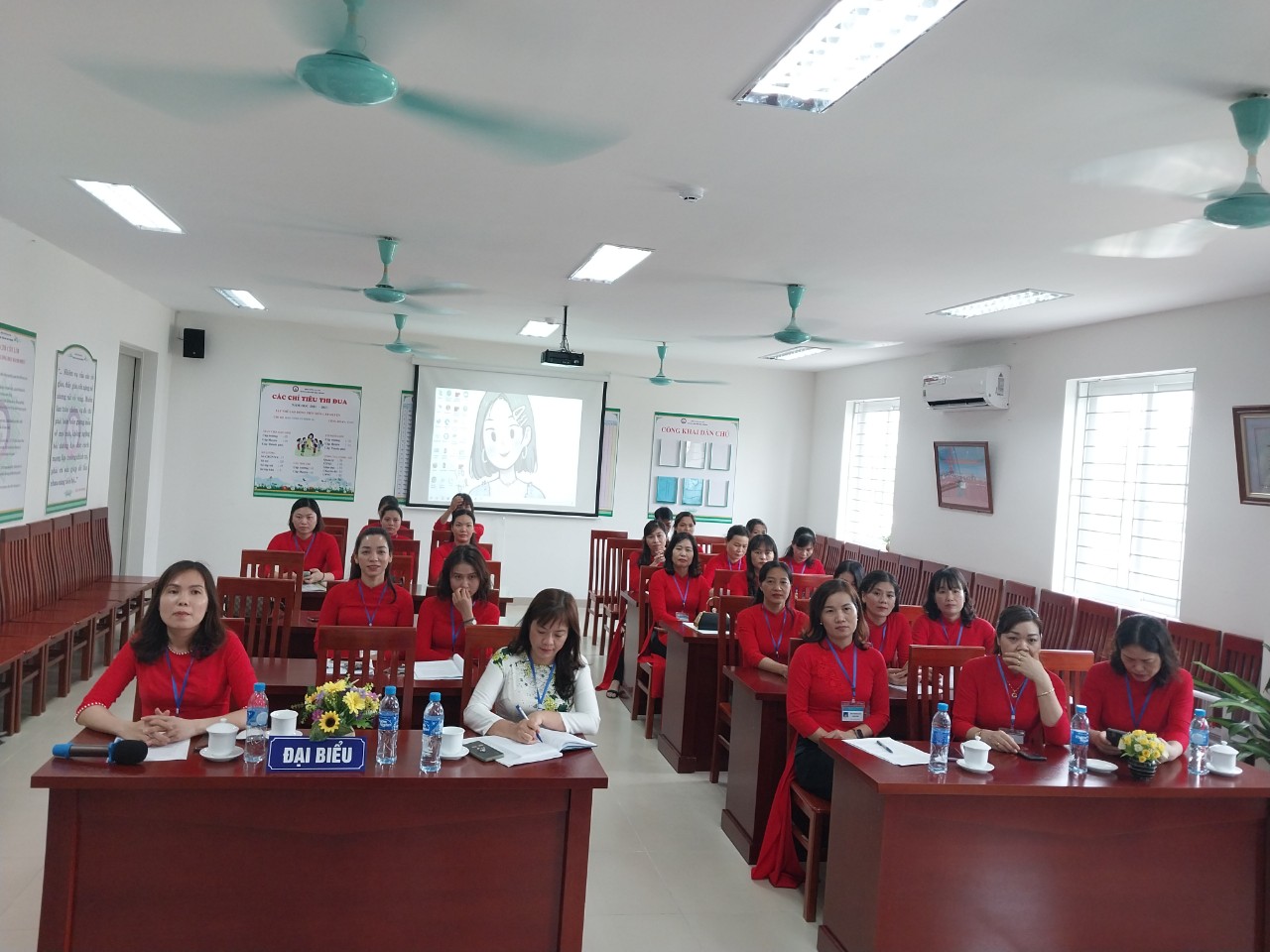 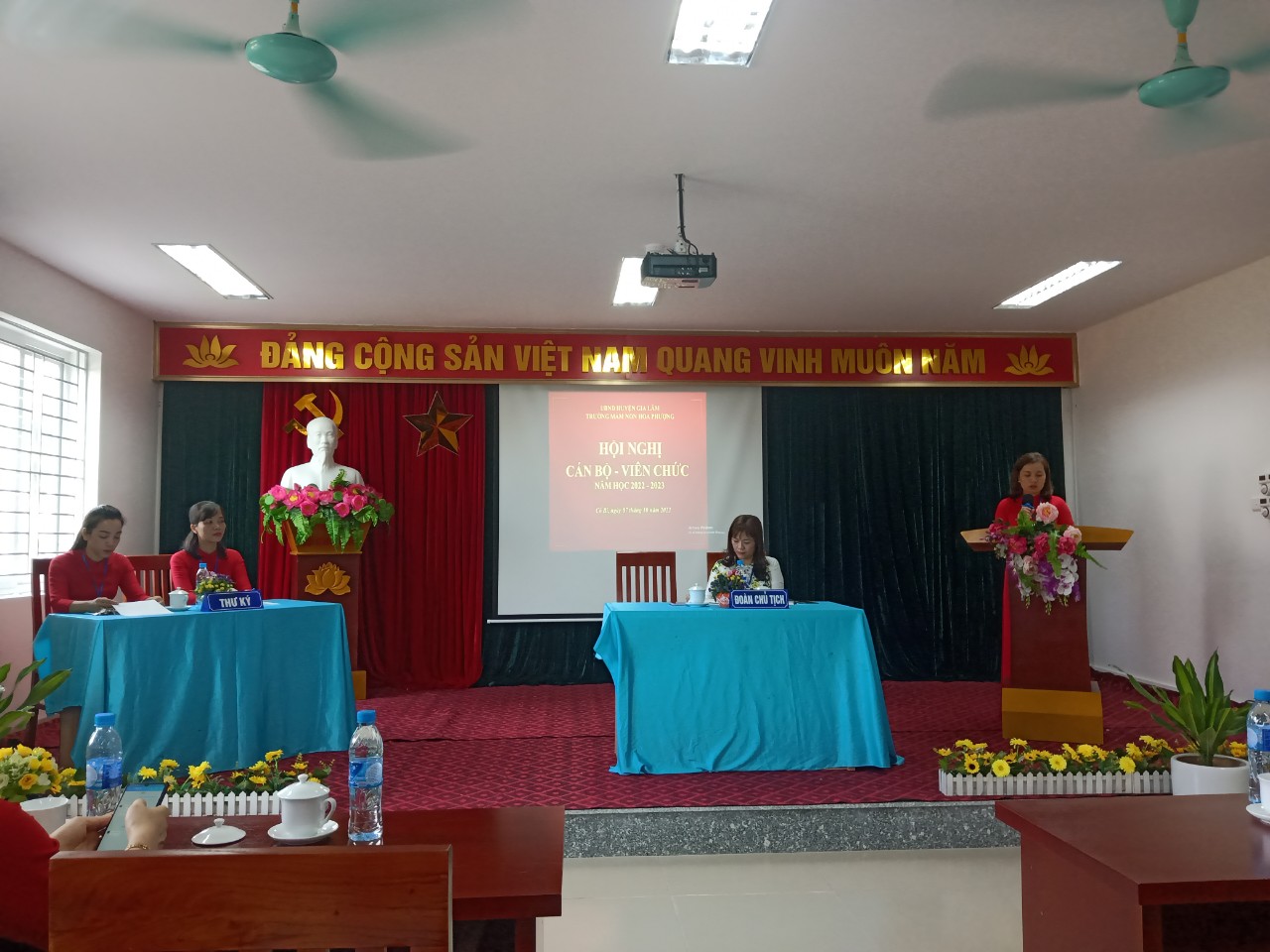 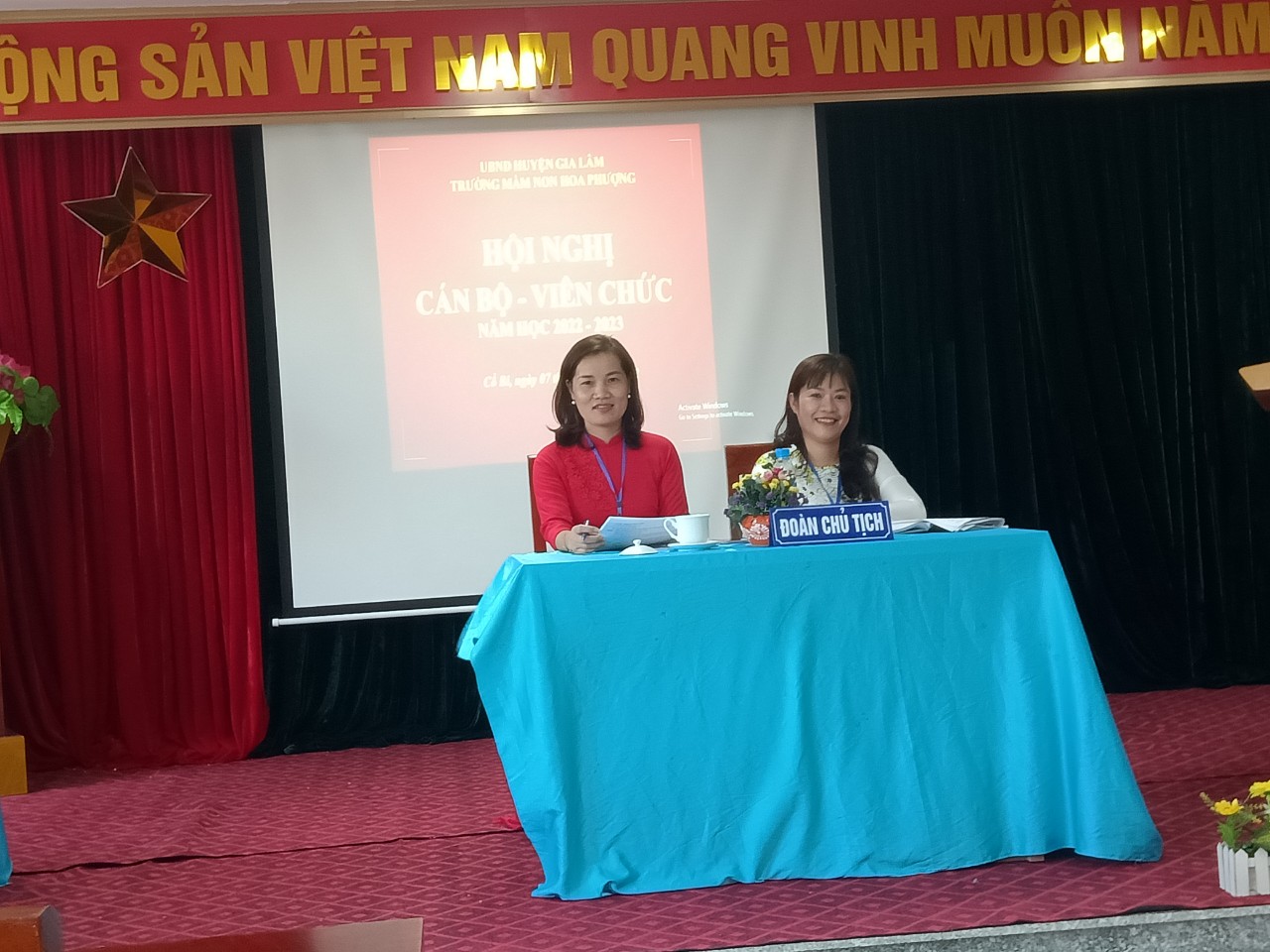 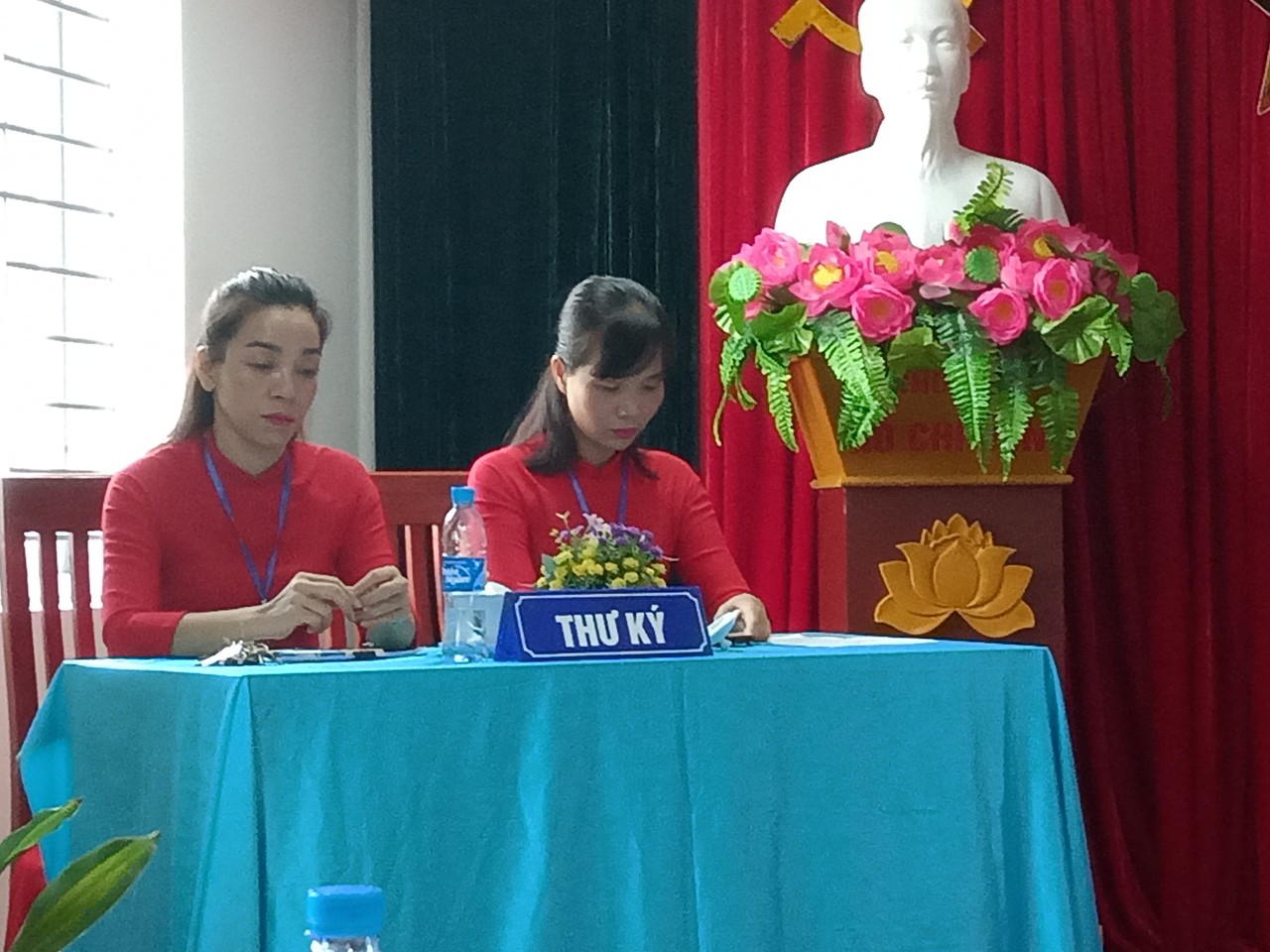 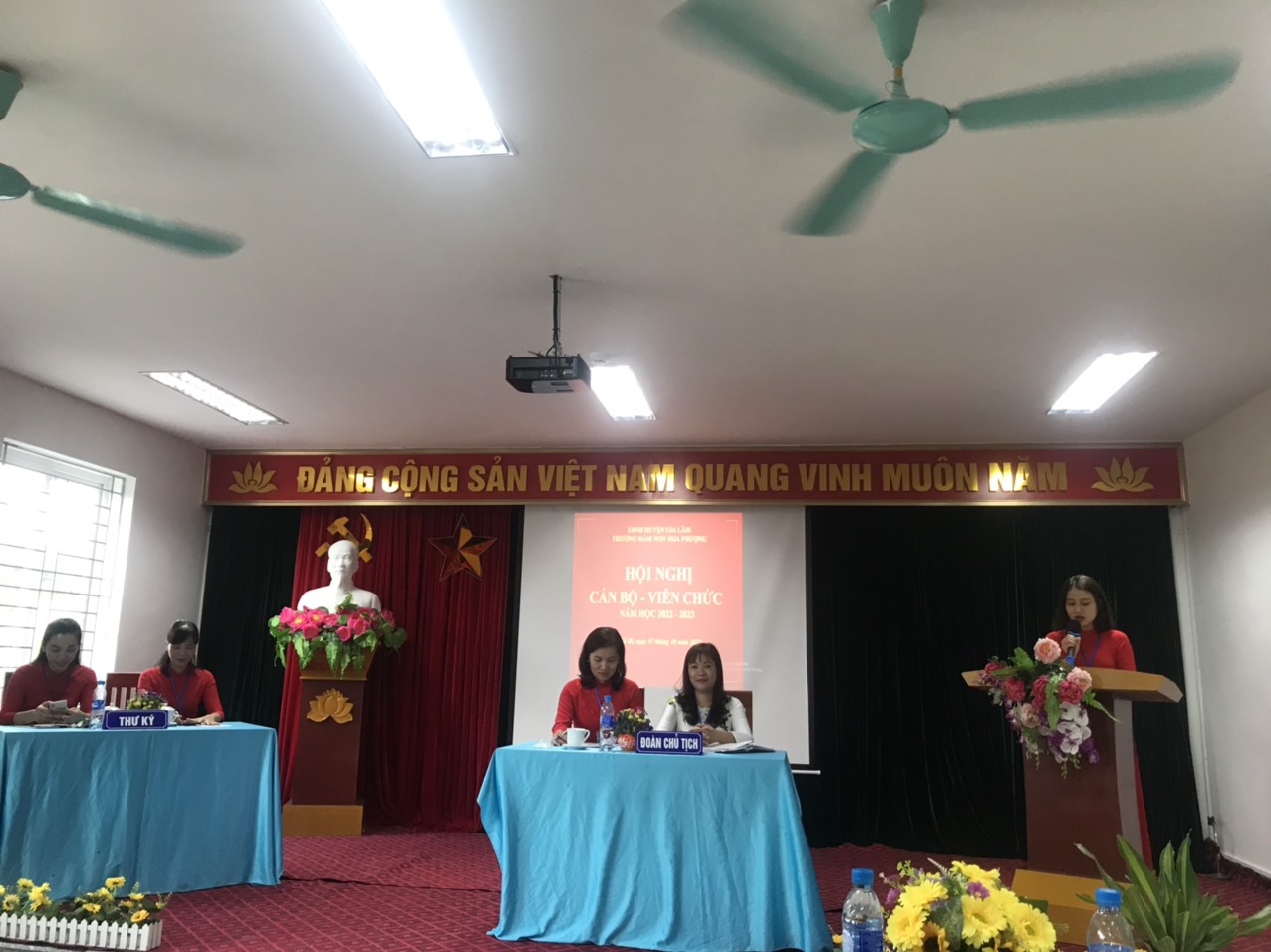 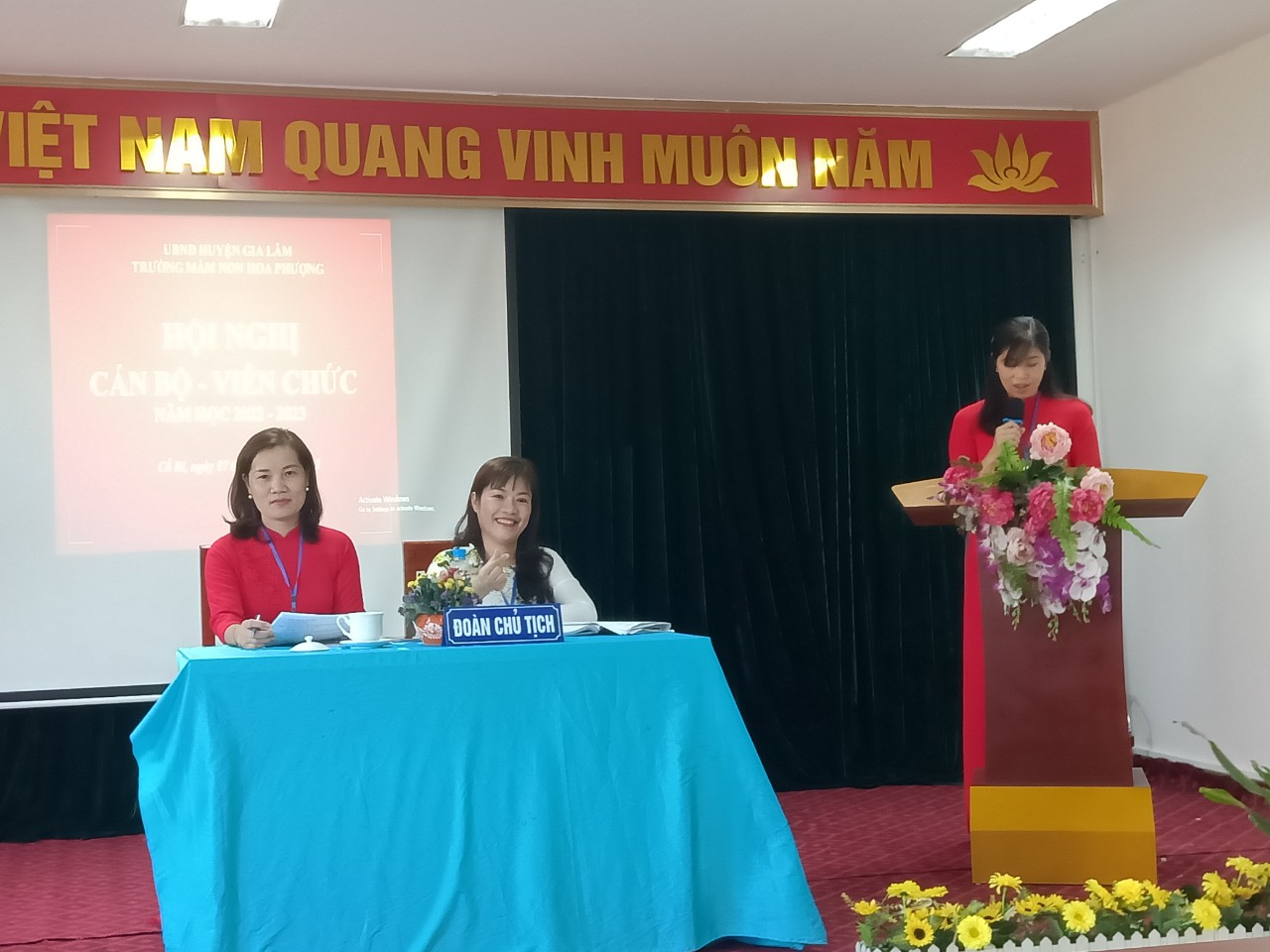 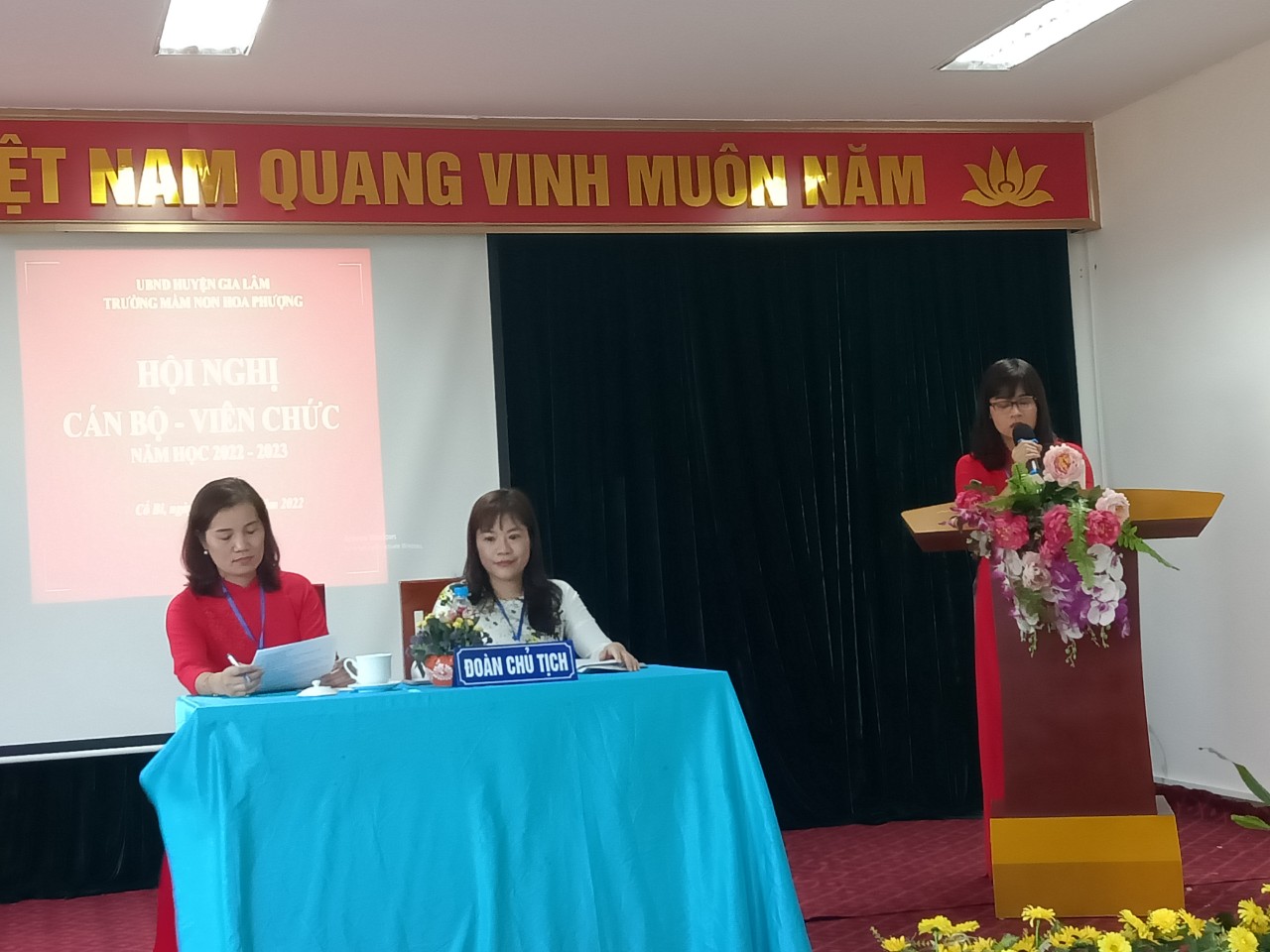 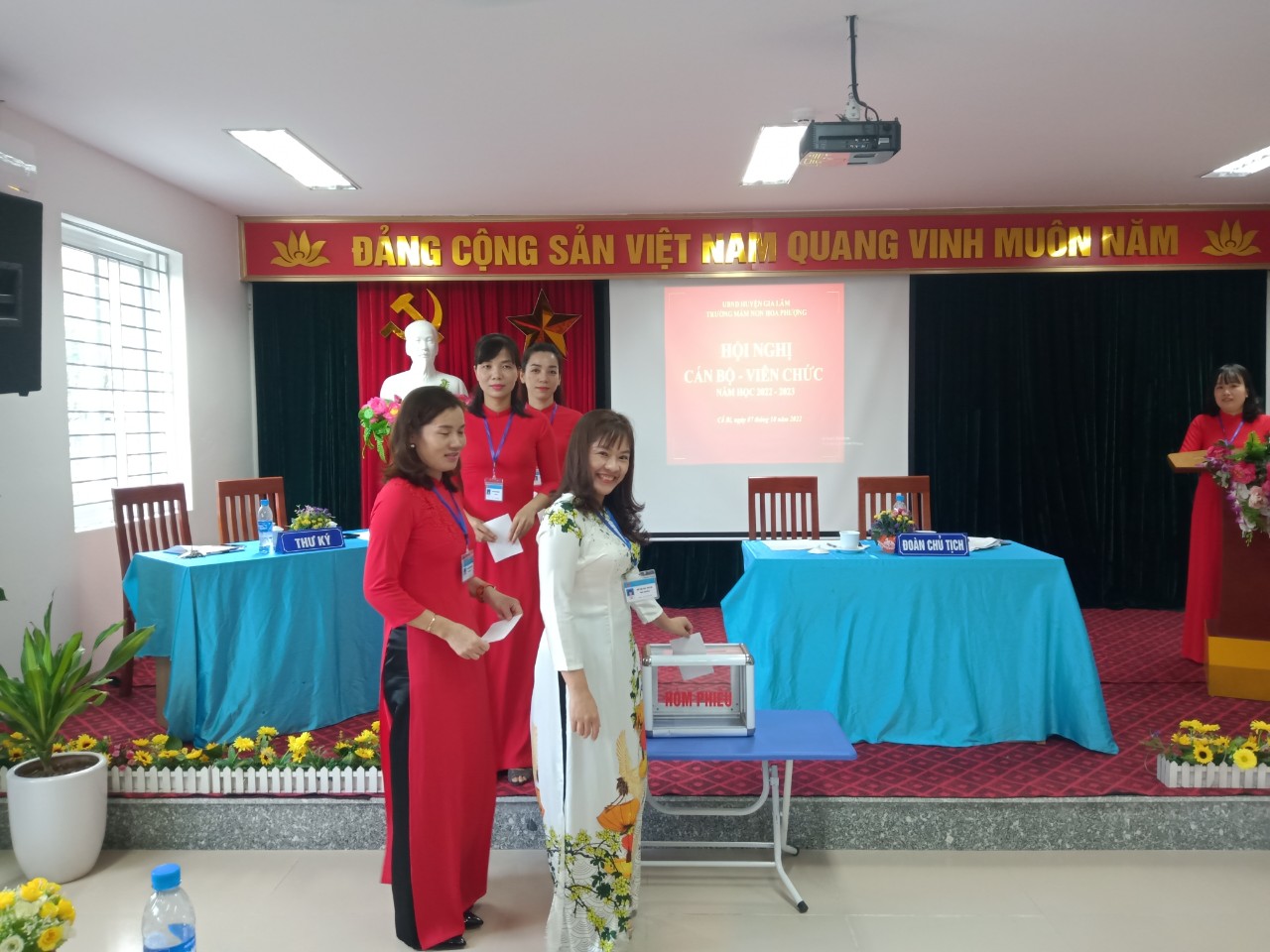 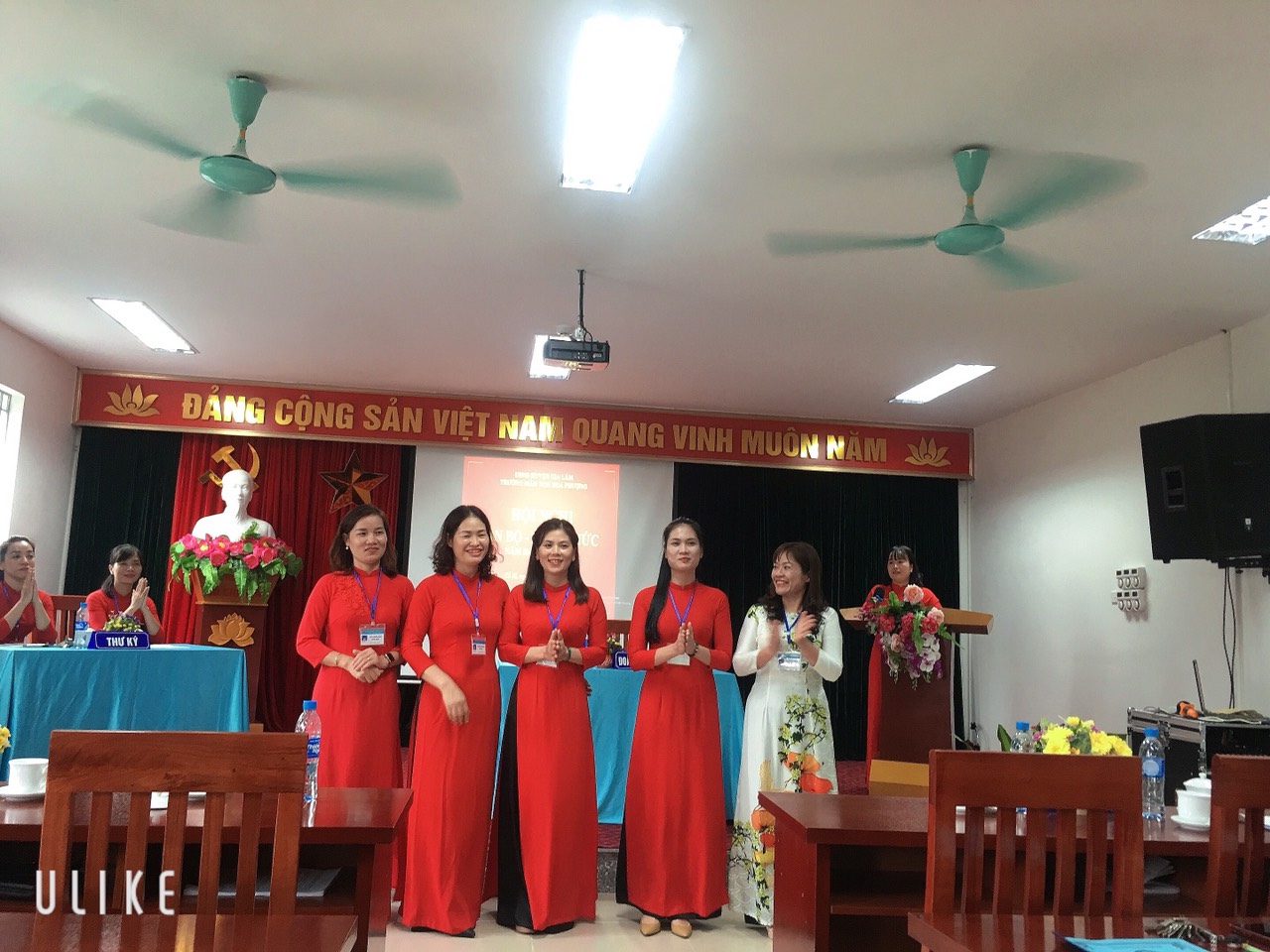 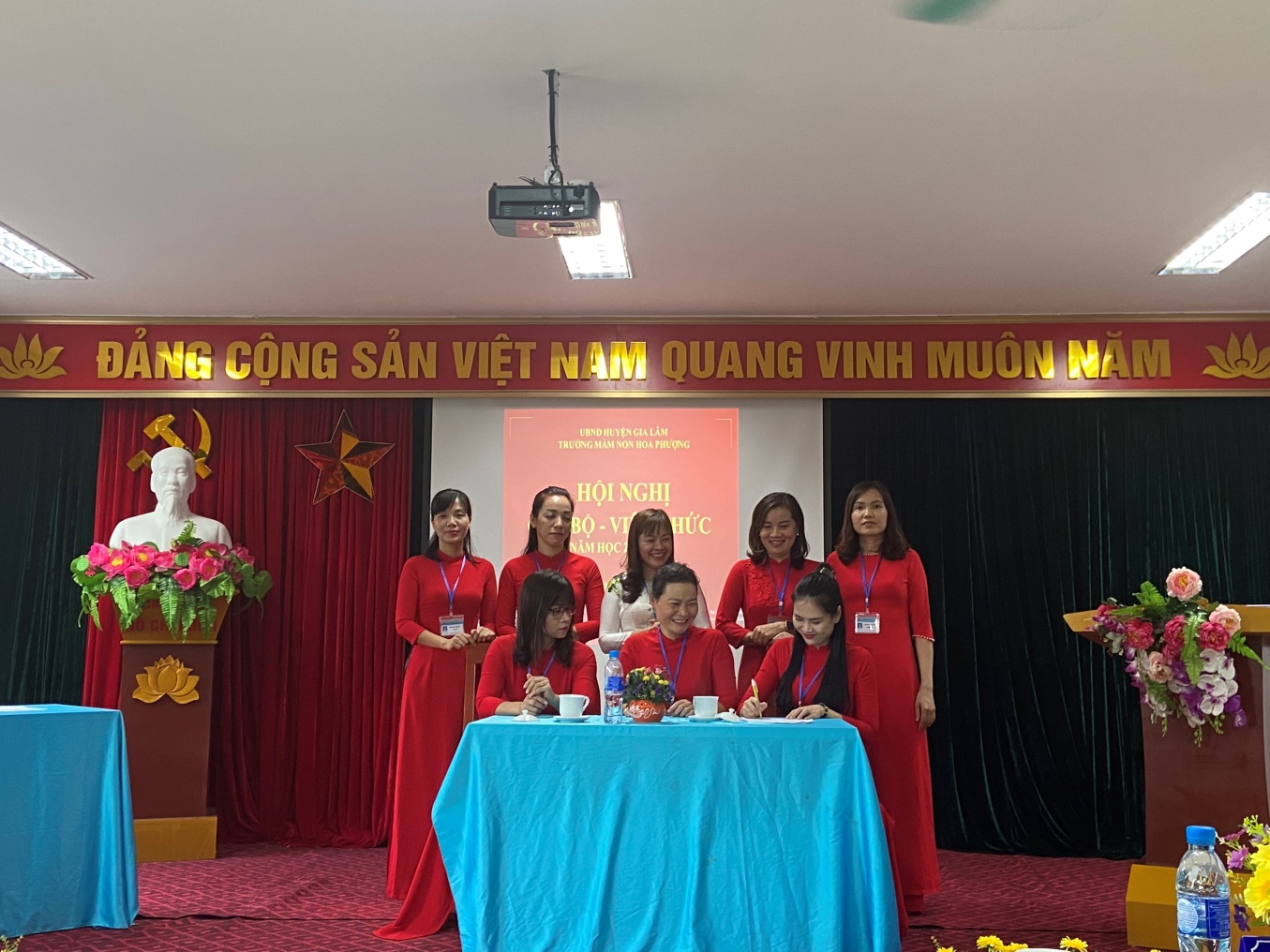 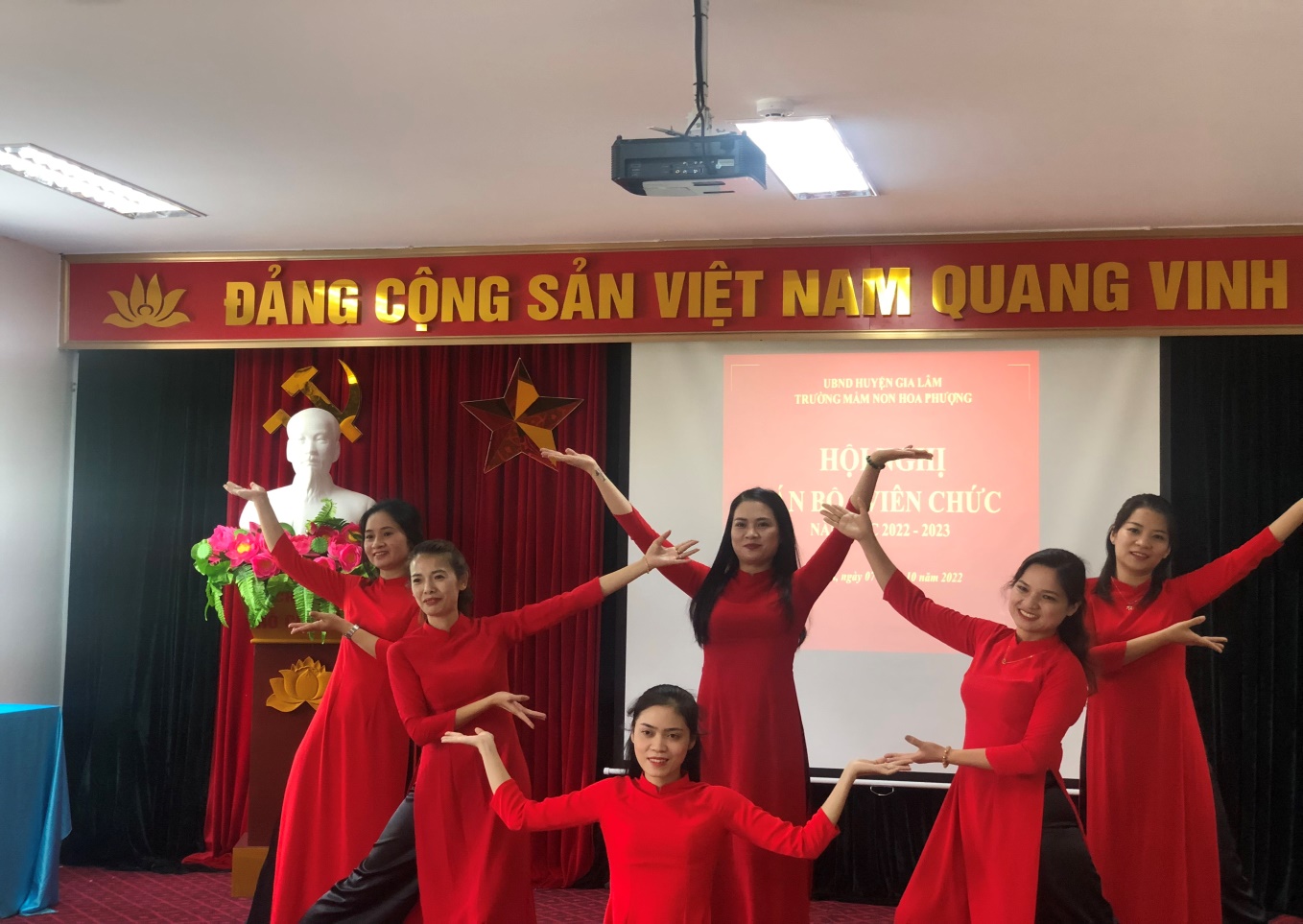 